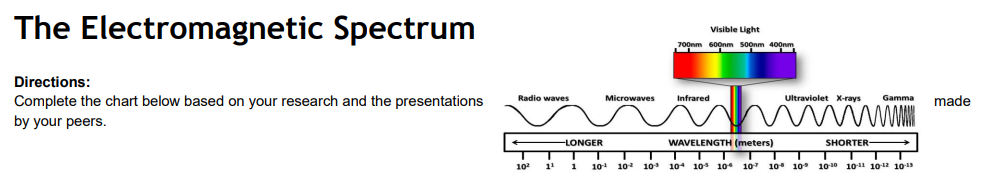 WaveLocationDescriptionUsesRadio waveMicrowaveInfrared waveVisible lightUltraviolet rayX-rayGamma ray